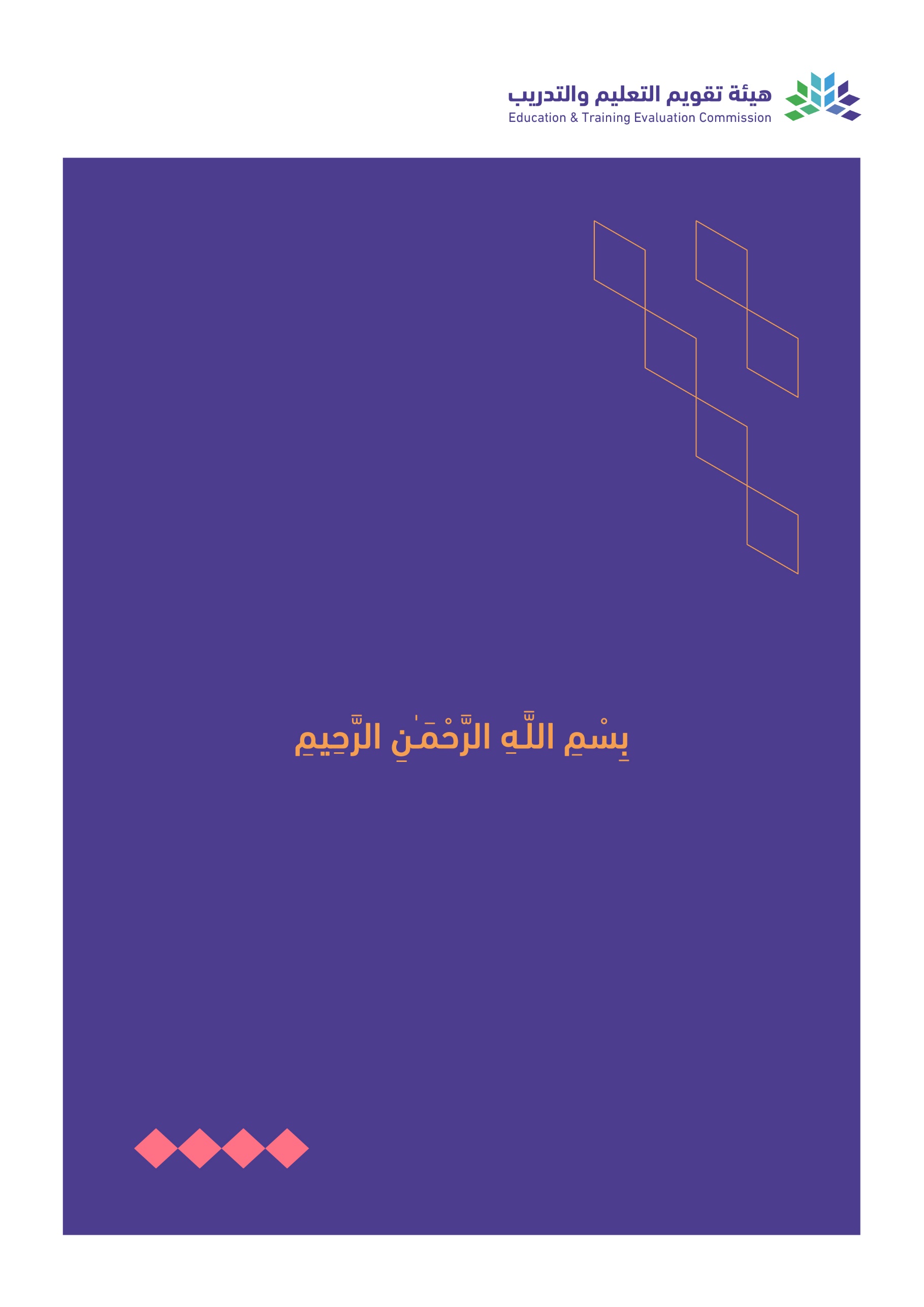 Table of Contents:A. Student Results1. Grade DistributionAverage of the course from the grades: 2. Comment on Student Grades(Including special factors (if any) affecting the results)B. Course Learning Outcomes1. Course Learning Outcomes Assessment Results2. RecommendationsC. Topics not coveredD. Course Improvement Plan (if any) Improvement plan should be discussed at the department council and included in the annual program reportCourse Title:    Course Code:    Department:    Program:     College:    Institution:   Academic Year:    Semester:    Course Instructor:    Course Coordinator:    Location:   Main campus              branch Number of Section(s):    Number of Students (Starting the Course):    Number of Students (Completed the Course):    Report Date:   ContentPageA. Student Results41. Grades Distribution 42. Comment on Student Grades4B. Course Learning Outcomes41. Course Learning Outcomes Assessment Results42. Recommendations4C. Topics not covered5D. Course Improvement Plan5GradesGradesGradesGradesGradesGradesGradesGradesGradesStatus DistributionsStatus DistributionsStatus DistributionsStatus DistributionsStatus DistributionsStatus DistributionsA+AB+BC+CD+DFDenied EntryIn ProgressIncompletePassFailWithdrawnNumber of StudentsPercentageCourse Learning Outcomes(CLOs)Course Learning Outcomes(CLOs)Related PLOs CodeAssessment MethodsAssessment ResultsAssessment ResultsComment onAssessment ResultsCourse Learning Outcomes(CLOs)Course Learning Outcomes(CLOs)Related PLOs CodeAssessment MethodsTargeted LevelActual LevelComment onAssessment Results1Knowledge and Understanding:Knowledge and Understanding:Knowledge and Understanding:Knowledge and Understanding:Knowledge and Understanding:Knowledge and Understanding:1.11.21...2Skills:Skills:Skills:Skills:Skills:Skills:2.12.22...3Values, autonomy, and responsibilityValues, autonomy, and responsibilityValues, autonomy, and responsibilityValues, autonomy, and responsibilityValues, autonomy, and responsibilityValues, autonomy, and responsibility3.13.23...TopicReason for Not Covering/discrepanciesExtent of their Impact on Learning OutcomesCompensating ActionRecommendationsActionsNeeded SupportRecommendationsActionsNeeded Support